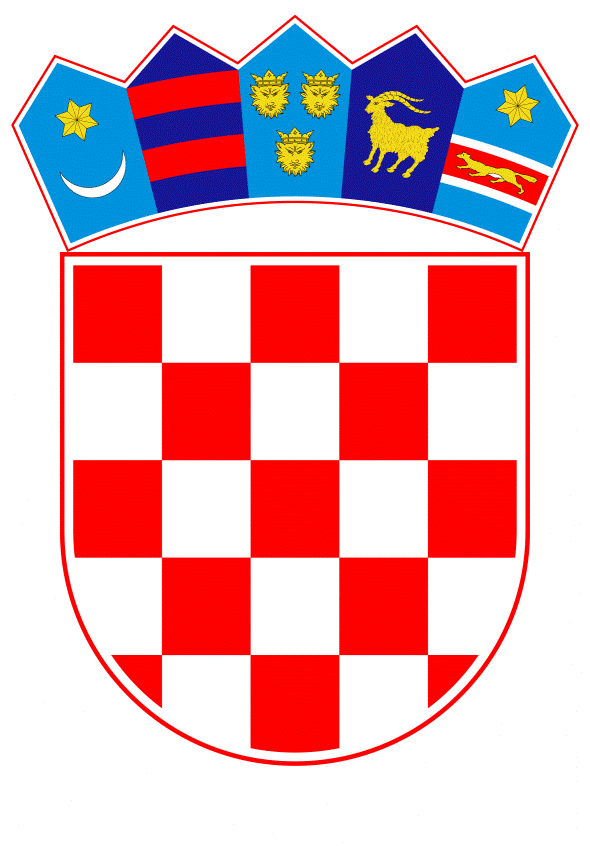 VLADA REPUBLIKE HRVATSKEZagreb, 22. listopada 2020._________________________________________________________________________________PREDLAGATELJ:	Ministarstvo mora, prometa i infrastrukture_________________________________________________________________________________PREDMET:	Prijedlog odluke o usvajanju dopuna Programa dodjele državnih potpora sektoru mora, prometa, prometne infrastrukture i povezanim djelatnostima u aktualnoj pandemiji COVID-a 19_________________________________________________________________________________Na temelju članka 80. stavka 1.  Zakona o proračunu (Narodne novine, broj 87/08, 136/12 i 15/15), članka 41. Zakona o izvršavanju Državnog proračuna Republike Hrvatske za 2020. godinu (Narodne novine, broj 117/19, 32/20, 42/20 i 58/20), članka 10. stavka 4. Zakona o Hrvatskoj banci za obnovu i razvitak (Narodne novine, broj 138/06 i 25/13), članka 9. stavka 1. Zakona o poticanju razvoja malog gospodarstva (Narodne novine broj 29/02, 63/07, 53/12, 56/13, i 121/16) te članka 31. stavak 2. Zakona o Vladi Republike Hrvatske ( Narodne novine broj 150/11, 119/14, 93/16 i 116/18) Vlada Republike Hrvatske je na sjednici održanoj __________ 2020. godine donijelaODLUKAO  USVAJANJU DOPUNA  PROGRAMA DODJELE DRŽAVNIH POTPORA SEKTORU MORA, PROMETA, PROMETNE INFRASTRUKTURE I POVEZANIM DJELATNOSTIMA U AKTUALNOJ PANDEMIJI COVID-A 19I.Usvajaju se dopune Programa dodjele državnih potpora sektoru mora, prometa, prometne infrastrukture i povezanim djelatnostima u aktualnoj pandemiji Covid-a 19 („Narodne novine“, broj: 77/20) o proširenju popisa prihvatljivih korisnika važećeg Programa sukladno Trećim izmjenama Privremenog okvira Europske komisije, a uz zadržavanje svih ostalih određenja istoga.Dopune Programa sastavni su dio ove Odluke.II.Ova Odluka stupa na snagu danom donošenja, a objavit će se u Narodnim novinama.Klasa: Urbroj: Zagreb, _______ 2020. godine                           PREDSJEDNIK     mr. sc. Andrej PlenkovićDopune Programa dodjele državnih potpora sektoru mora, prometa, prometne infrastrukture i povezanim djelatnostima u aktualnoj pandemiji COVID-a 19I.U Programu dodjela državnih potpora sektoru mora, prometa, prometne infrastrukture i povezanim djelatnostima u aktualnoj pandemiji COVID-a 19 (''Narodne novine'', broj: 77/20), u točki III. stavku 1. iza riječi: ''49.39 Ostali kopneni prijevoz (ne obuhvaća taksi službu)'', dodaju se riječi: ''49.41. Cestovni prijevoz robe''.Iza stavka 3. dodaje se novi stavak 4. koji glasi: ''Prihvatljivim korisnicima smatraju se i oni poduzetnici koji imaju potpisane Ugovore o pružanju javnih usluga, a koji u svim ostalim odredbama zadovoljavaju uvjete propisane Programom. Davatelj potpore dužan je osigurati da navedeni korisnici potpora ovog Programa neće zaprimati prekomjernu naknadu uzimajući u obzir sve javne mjere koje koriste.''.Dosadašnji stavci 4. i 5. postaju stavci 5. i 6.II.U točki IV. stavku 1. briše se točka, dodaje zarez i riječi: „a izuzev mikro i malih poduzetnika koji su točkom 15. Trećih izmjena Privremenog okvira za mjere državnih potpora u svrhu podrške gospodarstvu u aktualnoj pandemiji COVID-a 19 Europske komisije od 29. lipnja 2020. definirani kao prihvatljivi korisnici (SL C 218, 2.7.2020. str. 3.).  Sukladno Odluci Europske komisije (S.A. 58128 od 30.7.2020) navedeni poduzetnici mogu biti korisnici potpora pod uvjetom da se nad njima ne provodi cjelokupni stečajni postupak u skladu s nacionalnim pravom i da nisu primili potporu za sanaciju ili potporu za restrukturiranje.“.OBRAZLOŽENJEU svrhu ublažavanja poteškoća s kojima se susreću poduzetnici uslijed poremećaja u gospodarstvu nastalih zbog izbijanja pandemije Covida-19, Europska komisija je pored već postojećih mehanizama dodjele državnih potpora, propisala i dodatna, fleksibilnija, pravila za dodjelu državnih potpora tijekom ograničenog razdoblja, a kako bi se nadoknadio manjak likvidnosti s kojim su suočeni poduzetnici te kako bi se osigurala njihova održivost. Predmetna pravila sadržana su u Komunikaciji Komisije – Privremenom okviru za mjere državne potpore u svrhu podrške gospodarstvu u aktualnoj pandemiji Covida-19 od 19. ožujka 2020. i njezinim Izmjenama od 3. travnja 2020., 8. svibnja 2020. te 29. lipnja 2020. godine (dalje: Privremeni okvir). Ministarstvo mora, prometa i infrastrukture pokrenulo je službeni postupak Dopunama Programa prema Europskoj komisiji, a kojim  je predviđeno uključenje većeg broja poduzetnika kao mogućih prihvatljivih korisnika istoga. Na popis mogućih prihvatljivih korisnika Programa predlaže se uključivanje mikro i malih poduzetnika koji su bili u poteškoćama na dan 31. prosinca 2019. (prema uvjetima iz točke 15. Trećih izmjena Privremenog okvira za mjere državnih potpora u svrhu podrške gospodarstvu u aktualnoj pandemiji Covid-a 19) kao i uključivanje poduzetnika koji obavljaju djelatnost cestovnog prijevoza robe (NKD 49.41) te onih poduzetnika koji su pružatelji javnih usluga, a da sukladno važećem Programu dodjele državnih potpora neće zaprimati prekomjernu naknadu uzimajući u obzir sve javne mjere koje koriste.S obzirom na zaprimljene službene obavijesti Europske komisije od dana 30. srpnja te 04. kolovoza 2020. godine (predmeti SA. 58128 i SA. 58136) , a kojima su donesene pozitivne Odluke o Dopunama Programa, Ministarstvo mora, prometa i infrastrukture predlaže Vladi Republike Hrvatske donošenje navedene Odluke.